Что такое НДС?НДС — это косвенный налог. Исчисление производится продавцом при реализации товаров (работ, услуг, имущественных прав) покупателю.Продавец дополнительно к цене реализуемых товаров (работ, услуг, имущественных прав) предъявляет к оплате покупателю сумму НДС, исчисленную по установленной налоговой ставке. Сумма НДС, которую налогоплательщик-продавец уплачивает в бюджет, рассчитывается как разница между суммой налога, исчисленной им при реализации товаров (работ, услуг, имущественных прав) покупателям, и суммой налога, предъявленной этому налогоплательщику при приобретении им товаров (работ, услуг, имущественных прав), используемых для облагаемых НДС операций. НДС является федеральным налогом.Налогообложение НДС.Плательщиками НДС признаются:- организации (в том числе некоммерческие);- предприниматели;Условно всех налогоплательщиков НДС можно разделить на две группы:- налогоплательщики «внутреннего» НДС т.е. НДС, уплачиваемого при реализации товаров (работ, услуг) на территории РФ;- налогоплательщики «ввозного» НДСт.е. НДС, уплачиваемого при ввозе товаров на территорию РФ;Освобождение от исполнения обязанностей плательщиков НДС.Организации и предприниматели у которых за 3 предшествующих последовательных календарных месяца сумма выручки от реализации товаров (работ, услуг) не превысила в совокупности 2 миллиона рублей могут подать уведомление и получить освобождение от исполнения обязанностей плательщика НДС на год ( ст. 145 НК РФ).Объектом налогообложения являются:- операции по реализации товаров (работ, услуг), имущественных прав на территории РФ, в том числе их- безвозмездная передача;-  ввоз товаров на территорию РФ (импорт);- выполнение строительно-монтажных работ для собственного потребления;- передача товаров (работ, услуг) для собственных нужд, расходы по которым не принимаются к вычету при исчислении налога на прибыль организаций.Порядок расчета НДСДля того, чтобы рассчитать НДС, необходимо рассчитать сумму НДС исчисленную при реализации, сумму вычетов по НДС, и, при необходимости - сумму НДС которую нужно восстановить к уплате.Восстановлению подлежат ранее принятые к вычету суммы НДС, по операциям, указанным в п.3 в ст. 170 НК РФ.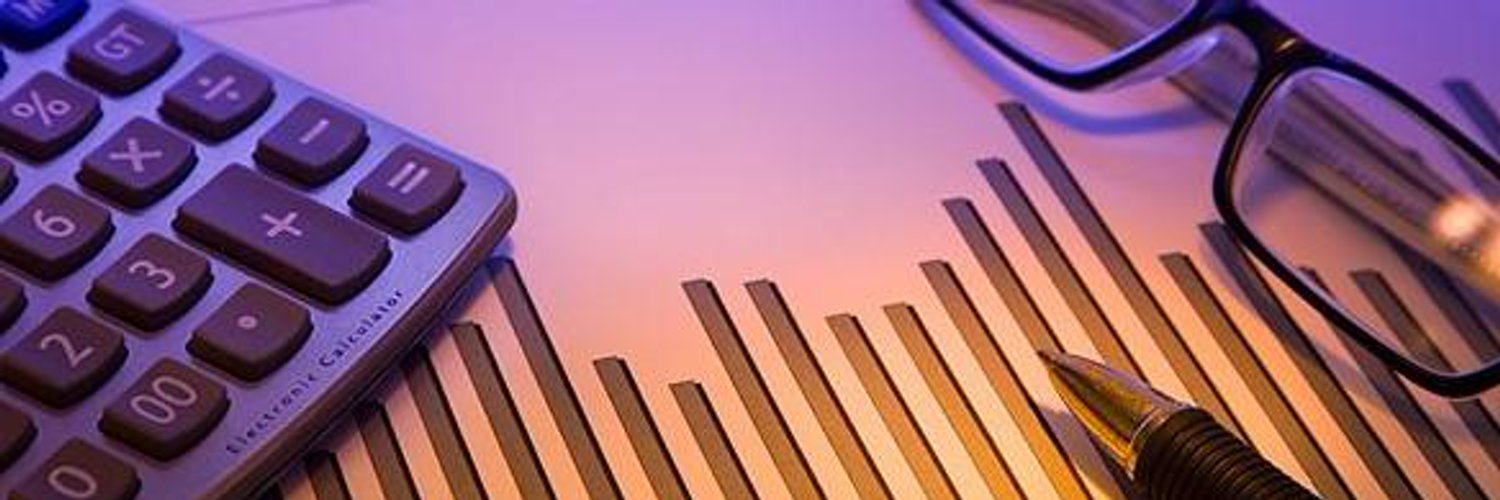 Формула расчета НДС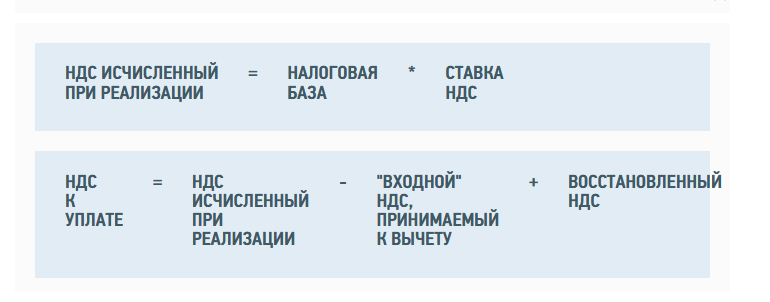 ВычетыВычетам подлежат суммы НДС, которые:- предъявили поставщики (подрядчики, исполнители) при приобретении товаров (работ, услуг);- уплачены при ввозе товаров на территорию Российской Федерации в таможенных процедурах выпуска для внутреннего потребления, временного ввоза и переработки вне таможенной территории;- уплачены при ввозе на территорию Российской Федерации товаров, с территории государств - членов Таможенного союза (п. 2 ст. 171 НК РФ).Принять к вычету "входной" НДС можно только после того, когда товары (работы, услуги) приняты к учету и имеются соответствующие первичные документы и счет-фактура.Для применения вычетов необходимо иметь:- счета-фактуры;- первичные документы, подтверждающие принятие товаров (работ услуг) к учету.В отдельных случаях вместо счетов-фактур применяются другие документы, подтверждающие уплату налога.При этом необходимо помнить.Статьей 198 Уголовного кодекса Российской Федерации предусмотрена ответственность за уклонение физического лица от уплаты налогов, сборов и (или) физического лица - плательщика страховых взносов от уплаты страховых взносов путем непредставления налоговой декларации (расчета) или иных документов, представление которых в соответствии с законодательством Российской Федерации о налогах и сборах является обязательным, либо путем включения в налоговую декларацию (расчет) или такие документы заведомо ложных сведений, совершенное в крупном размере.Статьей 199 УК РФ установлена ответственность за уклонение от уплаты налогов, сборов, подлежащих уплате организацией, и (или) страховых взносов, подлежащих уплате организацией - плательщиком страховых взносов, путем непредставления налоговой декларации (расчета) или иных документов, представление которых в соответствии с законодательством Российской Федерации о налогах и сборах является обязательным, либо путем включения в налоговую декларацию (расчет) или такие документы заведомо ложных сведений, совершенное в крупном размере.Статьей 15.11 КоАП РФ предусмотрена ответственность за грубое нарушение требований к бухгалтерскому учету, в том числе к бухгалтерской (финансовой) отчетности.Под грубым нарушением требований к бухгалтерскому учету, в том числе к бухгалтерской (финансовой) отчетности, понимается:-	занижение сумм налогов и сборов не менее чем на 10 процентов вследствие искажения данных бухгалтерского учета;-	искажение любого показателя бухгалтерской (финансовой) отчетности, выраженного в денежном измерении, не менее чем на 10 процентов;-	регистрация не имевшего места факта хозяйственной жизни либо мнимого или притворного объекта бухгалтерского учета в регистрах бухгалтерского учета;-	ведение счетов бухгалтерского учета вне применяемых регистров бухгалтерского учета;- составление бухгалтерской (финансовой) отчетности не на основе данных, содержащихся в регистрах бухгалтерского учета;- отсутствие у экономического субъекта первичных учетных документов, и (или) регистров бухгалтерского учета, и (или) бухгалтерской (финансовой) отчетности, и (или) аудиторского заключения о бухгалтерской (финансовой) отчетности (в случае, если проведение аудита бухгалтерской (финансовой) отчетности является обязательным) в течение установленных сроков хранения таких документов.Таким образом, налоговым законодательством установлена обязанность организаций, индивидуальных предпринимателей и физических лиц по уплате налогов, а также установлена уголовная и административная ответственность за нарушение налогового законодательства.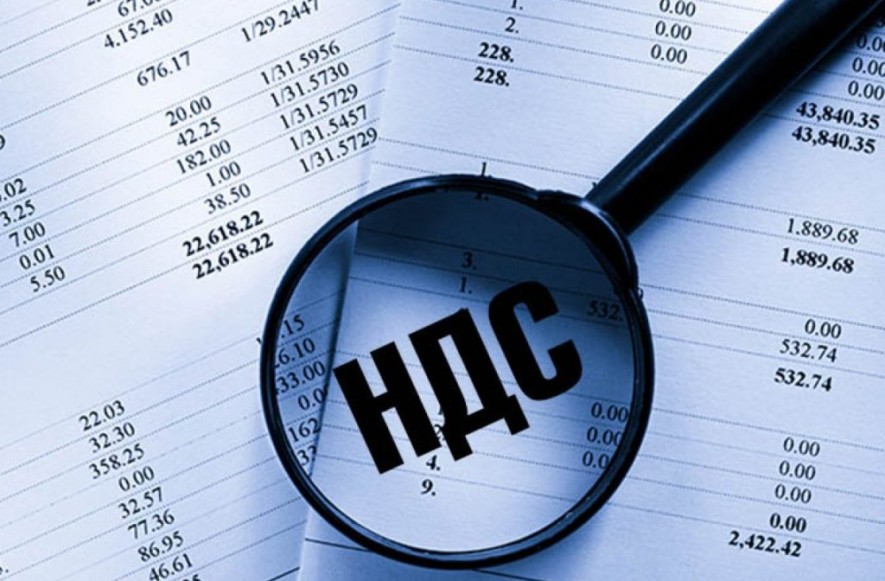 ПРОКУРАТУРАЯнаульского района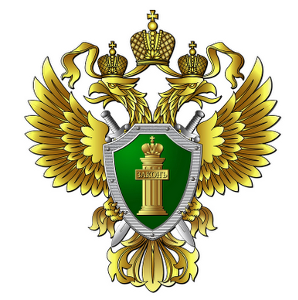 ПАМЯТКАЧто нужно знать про уплату налога на добавленную стоимостьг. Янаул - 2021